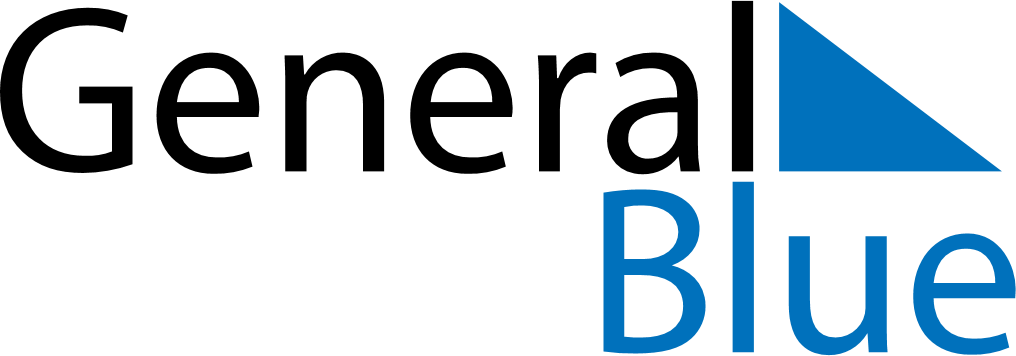 February 2024February 2024February 2024February 2024February 2024February 2024Overveen, North Holland, The NetherlandsOverveen, North Holland, The NetherlandsOverveen, North Holland, The NetherlandsOverveen, North Holland, The NetherlandsOverveen, North Holland, The NetherlandsOverveen, North Holland, The NetherlandsSunday Monday Tuesday Wednesday Thursday Friday Saturday 1 2 3 Sunrise: 8:24 AM Sunset: 5:25 PM Daylight: 9 hours and 1 minute. Sunrise: 8:22 AM Sunset: 5:27 PM Daylight: 9 hours and 5 minutes. Sunrise: 8:20 AM Sunset: 5:29 PM Daylight: 9 hours and 8 minutes. 4 5 6 7 8 9 10 Sunrise: 8:19 AM Sunset: 5:31 PM Daylight: 9 hours and 12 minutes. Sunrise: 8:17 AM Sunset: 5:33 PM Daylight: 9 hours and 15 minutes. Sunrise: 8:15 AM Sunset: 5:35 PM Daylight: 9 hours and 19 minutes. Sunrise: 8:14 AM Sunset: 5:37 PM Daylight: 9 hours and 22 minutes. Sunrise: 8:12 AM Sunset: 5:38 PM Daylight: 9 hours and 26 minutes. Sunrise: 8:10 AM Sunset: 5:40 PM Daylight: 9 hours and 30 minutes. Sunrise: 8:08 AM Sunset: 5:42 PM Daylight: 9 hours and 34 minutes. 11 12 13 14 15 16 17 Sunrise: 8:06 AM Sunset: 5:44 PM Daylight: 9 hours and 37 minutes. Sunrise: 8:04 AM Sunset: 5:46 PM Daylight: 9 hours and 41 minutes. Sunrise: 8:03 AM Sunset: 5:48 PM Daylight: 9 hours and 45 minutes. Sunrise: 8:01 AM Sunset: 5:50 PM Daylight: 9 hours and 49 minutes. Sunrise: 7:59 AM Sunset: 5:52 PM Daylight: 9 hours and 53 minutes. Sunrise: 7:57 AM Sunset: 5:54 PM Daylight: 9 hours and 56 minutes. Sunrise: 7:55 AM Sunset: 5:56 PM Daylight: 10 hours and 0 minutes. 18 19 20 21 22 23 24 Sunrise: 7:53 AM Sunset: 5:57 PM Daylight: 10 hours and 4 minutes. Sunrise: 7:51 AM Sunset: 5:59 PM Daylight: 10 hours and 8 minutes. Sunrise: 7:49 AM Sunset: 6:01 PM Daylight: 10 hours and 12 minutes. Sunrise: 7:46 AM Sunset: 6:03 PM Daylight: 10 hours and 16 minutes. Sunrise: 7:44 AM Sunset: 6:05 PM Daylight: 10 hours and 20 minutes. Sunrise: 7:42 AM Sunset: 6:07 PM Daylight: 10 hours and 24 minutes. Sunrise: 7:40 AM Sunset: 6:09 PM Daylight: 10 hours and 28 minutes. 25 26 27 28 29 Sunrise: 7:38 AM Sunset: 6:10 PM Daylight: 10 hours and 32 minutes. Sunrise: 7:36 AM Sunset: 6:12 PM Daylight: 10 hours and 36 minutes. Sunrise: 7:34 AM Sunset: 6:14 PM Daylight: 10 hours and 40 minutes. Sunrise: 7:31 AM Sunset: 6:16 PM Daylight: 10 hours and 44 minutes. Sunrise: 7:29 AM Sunset: 6:18 PM Daylight: 10 hours and 48 minutes. 